Фрагмент карты градостроительного зонирования Правил землепользования и застройки МО «Город Мирный»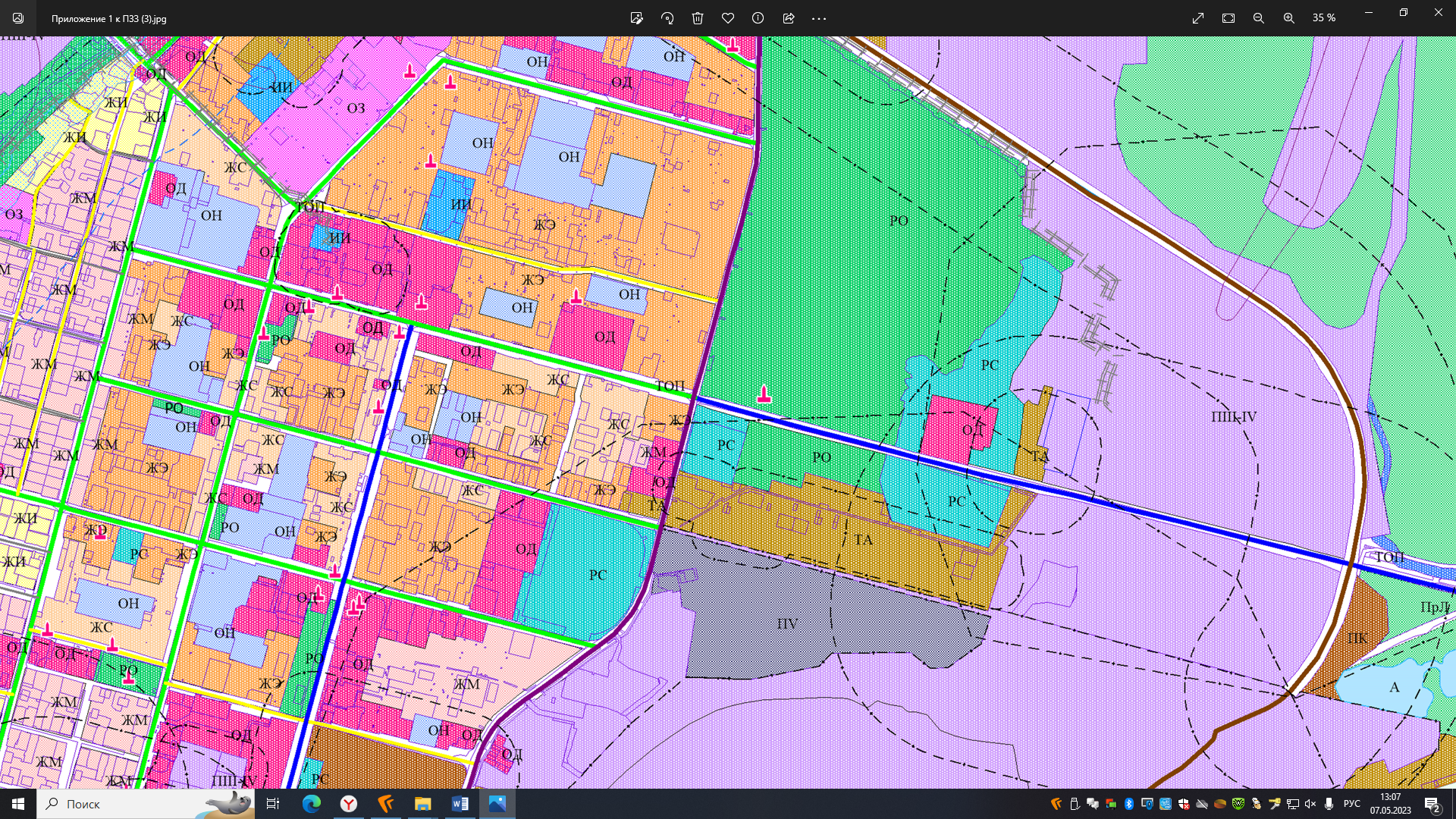 